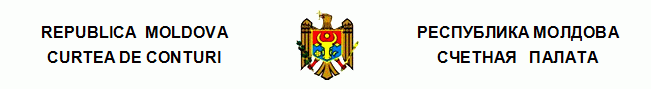 ПереводПОСТАНОВЛЕНИЕ №7от 27 февраля 2023 годапо Отчету миссии follow-up по внедрению рекомендаций, утвержденных Постановлением Счетной палаты №36 от 16.07.2021 по Отчету аудита соответствия внедрения Проекта по строительству жилья для социально уязвимых слоев населения IIСчетная палата с участием г-жи Марианы Ефрос, заместителя начальника Управления градостроительства, строительства и жилья Министерства инфраструктуры и регионального развития; г-на Виталия Лупашко, председателя района Бричень; г-на Василе Тимофте, заместителя председателя, временно исполняющего должность председателя района Кэлэраш; г-на Серджиу Фынтынэ, председателя района Фэлешть; г-на Василе Мэркуцэ, председателя района Ниспорень; г-на Ивана Орловски, заместителя председателя района Сынджерей; г-на Михаила Силистрару, председателя района Яловень; г-на Юрия Левински, председателя района Хынчешть; г-на Иона Кожокарь, председателя района Глодень; г-на Григория Катанэ, председателя района Леова; г-на Николая Дунас, председателя района Кахул; г-на Емила Пупазан, заместителя председателя района Кантемир; г-жи Аллы Бордиану, заместителя председателя района Сорока; г-на Иона Мырза, примара с. София, района Хынчешть; г-жи Юноны Лунгул, директора Подразделения по внедрению Проекта по строительству жилья для социально уязвимых слоев населения II; г-на Тудора Цуркану, начальника Управления контроля объемов и затрат строительных работ Агентства по техническому надзору, а также других ответственных лиц, в рамках видео заседания, руководствуясь ст.3 (1), ст.5 (1) a) и ст.31 (1) b) Закона об организации и функционировании Счетной палаты Республики Молдова, рассмотрела Отчет миссии follow-up по внедрению рекомендаций, утвержденных Постановлением Счетной палаты №36 от 16.07.2021 по Отчету аудита соответствия внедрения Проекта по строительству жилья для социально уязвимых слоев населения II.Миссия внешнего публичного аудита была проведена в соответствии с Программами аудиторской деятельности Счетной палаты на 2022 и 2023 годы с целью оценки действий, предпринятых в период 2021-2022 годов для внедрения рекомендаций, направленных предыдущим аудитом, а также достигнутых результатов.Внешний публичный аудит был запланирован и проведен в соответствии с Международными стандартами Высших органов аудита, применяемыми Счетной палатой, (ISSAI 100, ISSAI 400 и ISSAI 4000).Рассмотрев Отчет аудита, Счетная палата УСТАНОВИЛА:Меры, принятые руководящими лицами с целью внедрения рекомендаций аудита, направленных Счетной палатой Постановлением №36 от 16 июля 2021 года, не были достаточными для полного устранения недостатков, установленных предыдущим аудитом, для обеспечения соответствия организации, реализации и осуществления мониторинга внедрения Проекта по строительству жилья для социально уязвимых слоев населения II. Так, субъекты допустили упущения и имели определенные резервы в процессе выполнения рекомендаций, связанных с: устранением двусмысленности нормативной базы в данной области, которая обусловила распределение социального жилья ряду бенефициаров, которые не соответствуют критериям, установленным законодательной базой; ненадлежащим распределением социального жилья, в итоге социальное жилье было получено неправомочными лицами, которые имеют доходы по оплате труда сверх лимита, установленного законодательной базой, а также владеют недвижимым имуществом; необеспечением надлежащей регистрации в бухгалтерском учете социального жилья, полученного в собственность, что влияет на целостность публичного имущества.Исходя из вышеизложенного, на основании ст.14 (2), ст.15 d) и ст.37 (2) Закона №260 от 07.12.2017, Счетная палатаПОСТАНОВЛЯЕТ:Утвердить Отчет миссии follow-up по внедрению рекомендаций, утвержденных Постановлением Счетной палаты №36 от 16.07.2021 по Отчету аудита соответствия внедрения Проекта по строительству жилья для социально уязвимых слоев населения II, приложенный к настоящему Постановлению.2. Настоящее Постановление и Отчет аудита направить: 2.1. Парламенту Республики Молдова для информирования и рассмотрения, при необходимости, в рамках Парламентской комиссии по контролю публичных финансов;2.2.	Президенту Республики Молдова для информирования;2.3. Правительству Республики Молдова для информирования и принятия мер с целью осуществления мониторинга обеспечения внедрения рекомендаций аудита; 2.4. Министерству инфраструктуры и регионального развития для информирования и внедрения рекомендаций из Отчета аудита в части корректировки нормативной базы, связанной с порядком и условиями осуществления Проекта по строительству жилья для социально уязвимых слоев населения II;2.5. Подразделению по внедрению Проекта по строительству жилья для социально уязвимых слоев населения II для информирования и внедрения рекомендаций из Отчета аудита;2.6. Районным советам и председателям районов Бричень, Кахул, Кантемир, Кэлэраш, Фэлешть, Глодень, Хынчешть, Яловень, Леова, Ниспорень, Сынджерей и Сорока для информирования, рассмотрения на заседаниях районных советов результатов аудита, устранения установленных недостатков и внедрения рекомендаций из Отчета аудита;2.7. Агентству по техническому надзору для проведения контроля объемов работ, выполненных на 9 объектах в рамках Проекта по строительству жилья для социально уязвимых слоев населения II, которые ранее не были проверены;2.8. Генеральной прокуратуре для рассмотрения и принятия решения о проверке, согласно компетенциям, относительно констатаций, изложенных в п.4.2.4. из Отчета аудита.3. Исключить из режима мониторинга требования и рекомендации, утвержденные Постановлением Счетной палаты №36 от 16 июля 2021 года по Отчету аудита соответствия внедрения Проекта по строительству жилья для социально уязвимых слоев населения II, с повторением невнедренных рекомендаций.4. Принять к сведению, что в ходе миссии follow-up Бухгалтерские службы Районных советов Хынчешть и Бричень откорректировали стоимость социального жилья, построенного в рамках Проекта, на суммы 7448,2 тыс. леев и, соответственно, 364,3 тыс. леев.5. Настоящее Постановление вступает в силу с даты публикации в Официальном мониторе Республики Молдова и может быть оспорено предварительным заявлением в эмитирующем органе в течение 30 дней с даты публикации. В спорном административном порядке, Постановление может быть обжаловано в Суде Кишинэу, расположенном в секторе Рышкань (МД-2068, мун. Кишинэу, ул. Киевская, №3) в течение 30 дней с даты сообщения ответа относительно предварительного заявления или с даты истечения срока, предусмотренного для его решения.6. Информировать Счетную палату ежеквартально, в течение 6 месяцев с даты вступления в силу Постановления, о предпринятых действиях по исполнению подпунктов 2.4. – 2.7. из настоящего Постановления.7. Постановление и Отчет миссии follow-up по внедрению рекомендаций, утвержденных Постановлением Счетной палаты №36 от 16.07.2021 по Отчету аудита соответствия внедрения Проекта по строительству жилья для социально уязвимых слоев населения II, размещаются на официальном сайте Счетной палаты (https://www.ccrm.md/ro/decisions).Мариан ЛУПУ,Председатель 